Publicado en Barcelona el 16/07/2019 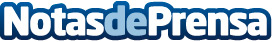 Gama Clásica recuerda el pasado de los coches clásicosPep Solé: "Pegaso hizo coches, de producción limitada, que actualmente son muy valorados en el mercado de los vehículos de época""Datos de contacto:e-deon.netComunicación · Diseño · Marketing931929647Nota de prensa publicada en: https://www.notasdeprensa.es/gama-clasica-recuerda-el-pasado-de-los-coches Categorias: Nacional Automovilismo Cataluña Entretenimiento Logística Industria Automotriz http://www.notasdeprensa.es